Kosiarka rotacyjna Meduza 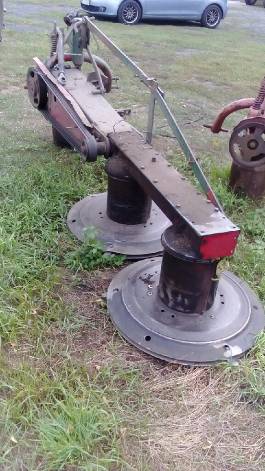 